ОПЕРАТИВНЫЙ ЕЖЕДНЕВНЫЙ ПРОГНОЗвозникновения и развития ЧС, связанных с состоянием (изменением) погодных условий и РХБ обстановки на территории Краснодарского края на 10 апреля 2016 года.Подготовлен на основе информации «КЦГМС» филиала ФГБУ «Северо-Кавказское УГМС», ФГБУ «СЦГМС ЧАМ», Кубанского БВУ, Государственного управления ветеринарии Краснодарского края, филиала ФГУ «Россельхозцентр» по Краснодарскому краю, Управление Федеральной службы по надзору в сфере защиты прав потребителей и благополучия человека по Краснодарскому краю1.Обстановка.1.1. Чрезвычайные ситуации.1.1.1. Метеорологическая: в прошедшие сутки в крае сохранялась теплая погода без осадков.Прогноз погоды представленный «КЦГМС» филиалом ФГБУ «Северо-Кавказское УГМС» на ближайшие сутки с 1800 9 апреля 2016 г.      до 1800  10 апреля 2016 г.:По Краснодарскому краю: ночью без осадков, днем местами кратковременный дождь, гроза. Ветер южный, юго-западный 5-10 м/с, местами порывы 13-18 м/с. Температура воздуха ночью 6-11°, днем 20-25°.На Черноморском побережье: днем местами кратковременный дождь, возможна гроза, в районе Б.Сочи местами туман. Ветер южный, юго-восточный 6-11 м/с, местами порывы до 15 м/с. Температура воздуха ночью 11-16°, днем 15-20°, по югу до 25°.По г. Краснодару: днем кратковременный дождь. Ветер южный, юго-западный 5-10 м/с, порывы до 14 м/с. Температура воздуха ночью 9-11°, днем 23-25°.На двое последующих суток 11-12 апреля:По Краснодарскому краю: местами кратковременный дождь, гроза. Ветер восточный, юго-восточный 5-10 м/с, местами порывы до 12-17 м/с. Температура воздуха ночью 7-12°, днем 17-22°, местами до 25°.На Черноморском побережье: температура воздуха ночью 10-15°, днем 15-20°.1.2. Гидрологическая: за прошедшие сутки на водных объектах края существенных изменений не наблюдалось.Температура воды у берегов Черного моря +10…+12°, у берегов Азовского моря +10…+11°.Прогноз: существенных изменений на водных объектах края не ожидается.1.3. Лавиноопасность: высота снежного покрова на г.Аибга (МО г.Сочи) 166 см. Прогноз: по данным ФГБУ «СЦГМС ЧАМ»: в горах Б.Сочи выше 1000 метров слабая лавиноопасность. На автодороге А-149 Адлер – Красная Поляна нелавиноопасно.1.4. Геологическая: в норме.Прогноз: активизации экзогенных процессов не ожидается.1.5. Сейсмическая: в норме.Прогноз: возможна сейсмическая активность на территории муниципальных образований: Белореченский, Новокубанский, Отрадненский, Успенский районы и гг.Армавир, Анапа, Геленджик, Новороссийск, Сочи.1.6. Техногенная:1.6.1. Обстановка по пожарам: за прошедшие сутки в крае было зафиксировано 7 пожаров. Пострадало 0 человек, 0 – погибших.1.6.2. ДТП: за прошедшие сутки на территории края произошло 10 ДТП. Пострадало 12 человек, 3 – погибло.1.6.3. ВОП: Темрюкский районВ 16.30 08.04.2016 от ОД ЕДДС МО Темрюкский район поступило сообщение о том, что в ст. Ахтанизовской, по ул. Школьная,23 при проведении земляных работ была обнаружена граната времен ВОВ. Силами полиции выставлено оцепление, подана заявка в РВК на разминирование.1.7. Биолого-социальная:1.7.1. Происшествия на водных объектах: за прошедшие сутки на водных объектах края утонувших нет.1.7.2. Эпидемиологическая обстановка: в норме.1.7.3. Эпизоотическая обстановка: в норме.1.7.4. Фитосанитарная обстановка: в норме.2. Прогноз чрезвычайных ситуаций.2.1 Природного характера.2.1.1. 10 апреля в горах на территории муниципальных образований Апшеронский, Мостовской районы и г.Сочи существует вероятность возникновения ЧС и происшествий, связанных с:обрывом воздушных линий связи и электропередач; выходом из строя объектов жизнеобеспечения;увеличением травматизма и гибелью населения, находящегося в горах;перекрытием автомобильных дорог, мостов, тоннелей; затруднением в работе транспорта, увеличением ДТП.Источник ЧС и происшествий – сход снежных лавин в горах. 2.2. Техногенного характера:10 апреля в крае возможны ЧС и происшествия, связанные с:авариями на объектах ЖКХ, на объектах энергетики;гибелью людей в результате ДТП;гибелью людей на пожарах.2.3. Биолого-социального характера:В связи с установившейся теплой сухой погодой и несоблюдением правил пожарной безопасности на природе возможно увеличение количества лесных и ландшафтных пожаров.на территории края существует вероятность возникновения новых очагов заболеваний: АЧС на свиноводческих предприятиях, сибирской язвой крупного рогатого скота на молочно-товарных фермах и в личных подсобных хозяйствах.3. Рекомендации.Общие предложения:довести прогноз до глав городских и сельских поселений, руководителей туристических групп, руководителей предприятий, организаций, аварийно-спасательных формирований;проверить готовность аварийно-спасательных формирований и органов управления к выполнению задач по предупреждению и ликвидации ЧС;проверить готовность средств эвакуации, техники, плавсредств;подготовить места эвакуации;проверить работу систем оповещения населения;организовать дежурство руководящего состава;поддерживать на необходимом уровне запасы материальных и финансовых ресурсов для ликвидации чрезвычайных ситуаций.По предупреждению и смягчению последствий от воздействия схода снежных лавин:не допускать выхода неорганизованных групп и техники в горные районы края; усилить контроль над регистрацией групп туристов, направляющихся в горные районы, и обеспечить их достоверной информацией о метеоусловиях на маршрутах;обеспечить готовность аварийных бригад к реагированию на авариях на объектах жизнеобеспечения и в системах энергоснабжения;ограничить движение транспорта по горным дорогам и перевалам;коммунальным и дорожным службам принять меры по расчистке автодорог в условиях неблагоприятных гидрометеоявлений.По смягчению последствий от землетрясений:главе муниципального образования необходимо докладывать об обстановке на месте ЧС;проводить сбор, обработку и обмен информацией с места ЧС в установленном порядке;провести экстренное оповещение населения и подготовить места эвакуации людей;определить объем и степень повреждения различных зданий и сооружений, оценить состояние социально-значимых объектов;исключить или ограничить возможности поражения от вторичных факторов (отключение электросетей, централизованной подачи газа и др.).организовать проверку, расположенных в зоне ЧС опасных объектов (химически-опасные объекты, склады и т.д.);провести обследование ГТС (дамбы обвалования, плотины) на наличие повреждений и возможной угрозы затопления.По предупреждению ДТП:обеспечить готовность спасательных служб к реагированию на ДТП и аварии на других видах транспорта;совместно с территориальными органами ГИБДД МВД России реализовать меры по предупреждению возникновения ЧС и аварийных ситуаций на автомобильных трассах;организовать контроль маршрутов, по которым осуществляются перевозки туристов автотранспортом повышенной проходимости с целью обеспечения безопасности туристов.По противоэпизоотическим мероприятиям:организовать контроль по эпизоотической (АЧС, сибирская язва у крупного рогатого скота), эпидемиологической, фитосанитарной обстановках и проведение в полном объеме превентивных мероприятий.ОД ЕДДС доложить в письменном виде в оперативную дежурную смену Главного управления МЧС России по Краснодарскому краю по факсу 8-861-267-18-57 или на электронный адрес omip@cuks23.ru до 18.00 09.04.2016:время получения Ежедневного оперативного прогноза;список должностных лиц, кому доведено «В том числе ГИБДД, МВД, ДРСУ, Автодор» и время доведения;проведенные превентивные мероприятия;уточненный состав дежурных сил и средств.СОД ЦУКС ГУ МЧС Россиипо Краснодарскому краю подполковник  вн. службы			п/п			А.С. МалакейИсполнитель:В.В. Коптелов322-01-033, 8(861)268-67-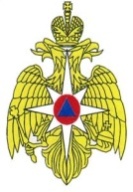 МЧС РОССИИ ФЕДЕРАЛЬНОЕ КАЗЕННОЕ УЧРЕЖДЕНИЕ «ЦЕНТР УПРАВЛЕНИЯ В КРИЗИСНЫХ СИТУАЦИЯХ ГЛАВНОГО УПРАВЛЕНИЯ МЧС РОССИИ ПО КРАСНОДАРСКОМУ КРАЮ» (ФКУ «ЦУКС ГУ МЧС России по Краснодарскому краю»)ул. Мира, 56, Краснодар,  350063, тел./fax: (861) 262-25-14cuks23@cuks23.ru«09» апреля 2016 № 23/17-1735На № _________ от ____________Главам муниципальных образованийКраснодарского края(через ЕДДС)